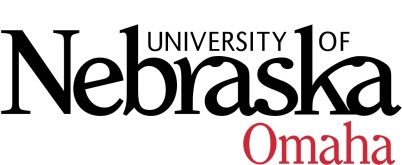 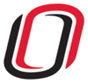 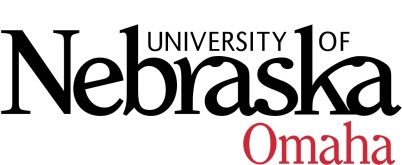 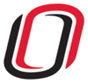 UNIVERSITY OF NEBRASKA AT OMAHAEDUCATIONAL POLICY ADVISORY COMMITTEEAgendaFriday, September 9, 202110:00-11:30 AMEAB 202/Via ZoomWelcome/IntroductionsOverview of EPAC Roles and ResponsibilitiesReviewing course proposals that are elevated to the committee and vote on whether these courses should be included as part of the campus curriculum;Ensure that proposed changes are in accord with university-wide objectives and priorities as identified in the role and mission statement and relevant planning documents;Ensure that all academic courses carrying academic credit for undergraduate and graduate degrees have appropriate content and rigor; view Rigor Policy:Prevent the unnecessary duplication and proliferation of curricular offerings; andConsider possible impacts of proposed curricular changes on other units and programs.Discussion/AnnouncementsGuest Keristiena Dodge - requirements off campus proposalsUpdate Revised SyllabusIncomplete Syllabus – Deadline December 2021New Courses, Concentrations/Minors – Submission deadline April 15th for consideration for FallCurriculumCourse SyllabiYou may access the courses at https://nextcatalog.unomaha.edu/courseleaf/approve.  You will be reviewing the courses under Your Role: select EPAC-Associate VC. 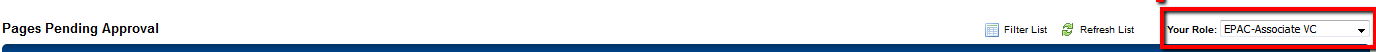 New CoursesEMGT 4910 Special Topics in Emergency Management 1cr. FLNG 1000 Why Languages Matter: Representations of Linguistics Diversity in the US Media, 3cr. ISQA 2610 R for Data Analytics, 1 cr. TED 8640 Open Educational Resources for P-12 Teachers 3crTHEA 3420 Global Citizenship in the Arts 3cr. Revised Courses – LAWS 200 Special Topics in Law and Society 3cr. (change credit hours from variable 1-5 to 3cr.)PHIL 8256/4250 PSYC 8256/4250 – Limits of Consciousness, 3 cr. (change of level PHIL 3250 to 4250)Meeting Dates September – December - 10-11:30am September 9, 2021October 14, 2021November 11, 2021December 9, 2021Meeting Dates January-May - 9-10:30amJanuary 14, 2022February 11, 2022March 11, 2022April 8, 2022May 13, 2022